Przedszkole nr 1 im. Marii Konopnickiej ul. J. Kochanowskiego 3348-100 GłubczyceZarządzenie nr 4/02/2022Dyrektora Przedszkola Nr 1 im. Marii Konopnickiej  w  Głubczycachz dnia 22.02.2022 r.w sprawie określenia terminów postępowania rekrutacyjnego, terminów składania dokumentów oraz terminów postępowania uzupełniającego obowiązujących w postępowaniu rekrutacyjnym do Przedszkola Nr 1 w Głubczycach na rok szkolny 2022/2023Na podstawie art. 30  ust.1 ustawy z dnia 8 marca  1990 r. o samorządzie gminnym ( Dz. U. z 2015 r. poz. 1515) oraz  art. 154 ust. 1 pkt 1 i ust. 3 ustawy z dnia 14 grudnia 2016 r. – Prawo oświatowe w sprawie terminów przeprowadzania postępowania rekrutacyjnego i postępowania uzupełniającego, w tym terminy składania dokumentów, oraz Zarządzenia Nr 1067/22 Burmistrza Głubczyc z dnia 4 stycznia 2022 r.        Dyrektor Przedszkola Nr1 w Głubczycach zarządza, co następuje:§ 1. Określa się następujące terminy postępowania rekrutacyjnego, terminy składania dokumentów oraz terminy postępowania uzupełniającego do Przedszkola Nr 1w Głubczycach na rok szkolny 2022/2023§ 2Zarządzenie wchodzi w życie z dniem podjęcia i podlega ogłoszeniu przez wywieszenie na tablicy ogłoszeń Przedszkola Nr 1	w Głubczycach oraz przez umieszczenie w Biuletynie Informacji Publicznej.Dyrektor Przedszkola mgr Anna Pyrczak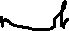 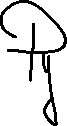 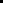 Lp.Rodzaj czynnościTermin w postępowaniu rekrutacyjnym Termin w postępowaniu uzupełniającym1.Składanie wniosku o przyjęcie do przedszkola wraz z dokumentami potwierdzającymi spełnianie przez kandydata kryteriów branych pod uwagę w postępowaniu rekrutacyjnym  od 1 marca  do 25 marca  2022 od 25 kwietnia  do 6 maja 20222.Weryfikacja przez komisję rekrutacyjną wniosków o przyjęcie do przedszkola i dokumentów potwierdzających  spełnianie przez kandydata kryteriów branych pod uwagę w postępowaniu rekrutacyjnymod 25 marca do 8 kwietnia 2022 od 9 maja do 20 maja 20223. Podanie do publicznej wiadomości przez komisję rekrutacyjną listy kandydatów zakwalifikowanych i niezakwalifikowanych 11  kwietnia 202223 maja 20224.Potwierdzenie przez rodzica  kandydata woli przyjęcia w postaci pisemnego oświadczenia od 12 kwietnia do 27 kwietnia 2022od 24 maja do 28 maja 20225.Podanie do publicznej wiadomości przez komisję rekrutacyjną listy kandydatów przyjętych i kandydatów nieprzyjętych28 kwietnia 202231 maja 2022